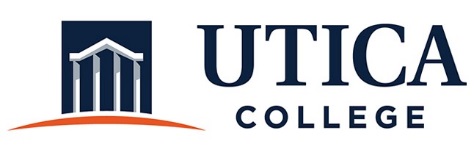 INSTITUTIONAL EFFECTIVESS COMMITTEEMeeting AgendaSeptember 24, 2019 11:15 a.m. – 12:30 p.m. Thurston Conference Room (T101A)Approval of minutes from September 10, 2019 Review of assessment plans from the following departments:  Diversity, Equity, and Inclusion; Learning Services; International Education; and the Library/Learning Commons.  Other To call in to the meeting from off-campus, please dial 315-792-4555.  The conference number is 2568 followed by the # key.